SINIČKA SE JE USEDLASINIČKA SE JE USEDLA GOR NA DROBNO VEJICO
IN JE ZAPELA VSA VESELA: CICICICIDO.OJ, KAJ ŽE POJEŠ, PTIČKA MOJA, PESEM TO LEPO,
KO NAM ŠE ZUNAJ ZIMA KIMA: CICICICIDO?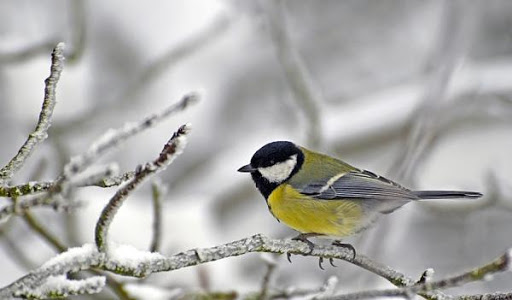 